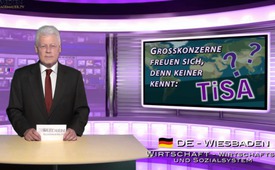 Big business is pleased: No one knows TiSA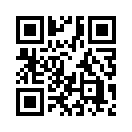 If it were up to  EU Trade Commissioner Malmstroem, none of us were supposed to know this: Last week in Geneva there were secret negotiations about an international treaty for trading with services. The Trade in Services Agreement, short TiSA...Ladies and Gentlemen, good evening. Nice to have you here this evening. We have some very important news prepared for you.

If it were up to  EU Trade Commissioner Malmstroem, none of us were supposed to know this: Last week in Geneva there were secret negotiations about an international treaty for trading with services. The Trade in Services Agreement, short TiSA.

The ones involved are the self-proclaimed “Really Good Friends of Services”, that is the USA, the EU and 21 further states like Japan, Australia, Canada.
Up until now the public did not know anything about such negotiations. But in the past weeks negotiation documents came to light. 
According to these the main goal is the privatization of public services in charge of basic needs. This means health care, water and power supply along with education (for instance schools). These public services are meant to be tendered internationally and sold to private companies.  In this way the international companies shall get the possibility to buy those public enterprises of general interest, and to make billions of Dollars with them.

Added to this, those services will be freed from so called "trade barriers" for profit's sake. 
High environmental standards, customer protection standards or social standards in certain countries will be regarded as trade barriers. As they do not fit for countries with lower, or no standards at all, - they are to be removed. Such international treaties like the Transatlantic Trade and Investment Partnership, TTIP are dangerous. They threaten to lower or abolish the standards created for public benefit or other proven standards. TiSA for instance, endangers the protection of sensitive data, like bank account, user- and health-information. 
The results of previous privatizations mostly were: worse services, higher fees for the citizens, loss of jobs, cuts of wages, more cuts in infrastructure and with that in safety.
Furthermore there is another serious danger. The variety of services in charge of basic needs on community, regional or national basis are being destroyed via TiSA. A monopoly is being created. 
Through TiSA the planned “one world government” gets the opportunity to rule over the provision of basic necessities. In every country down to the smallest community, conformity can be enforced. Like this a globally uniform definition of water quality could be set up as well as which additives are allowed. 
Further rules could be defined for how health services have to function in every country, by collecting health data of the entire world population. For instance it could be centrally controlled which health services will be rendered and payed to which patient groups, and which are excluded. 
The health insurances in Germany currently started to regulate the content and extent of patient treatment via the newly introduced health chip card. This practice would reach world-wide dimensions through TiSA. 
If then even schools were privatized then the educational and development level of entire countries could be regulated – that means keep some up and others down. 
This way the list of horror scenarios can be extended. This might be the explanation why, up to this day, the public did not hear much about TiSA. The secrecy even exceeded TTIP. 
Dear viewers, please help to break this secrecy and to reveal the secret intentions of this planned treaty. Do it by spreading this information.
Then it no longer nobody is informed about TiSA, but many are informed about TiSA. Good evening. 
See you here again soon!from jm.Sources:https://www.campact.de/tisa/appell/teilnehmen
https://www.attac.de/tisaThis may interest you as well:---Kla.TV – The other news ... free – independent – uncensored ...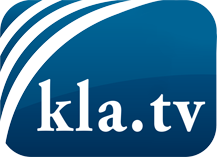 what the media should not keep silent about ...Little heard – by the people, for the people! ...regular News at www.kla.tv/enStay tuned – it’s worth it!Free subscription to our e-mail newsletter here: www.kla.tv/abo-enSecurity advice:Unfortunately countervoices are being censored and suppressed more and more. As long as we don't report according to the ideology and interests of the corporate media, we are constantly at risk, that pretexts will be found to shut down or harm Kla.TV.So join an internet-independent network today! Click here: www.kla.tv/vernetzung&lang=enLicence:    Creative Commons License with Attribution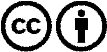 Spreading and reproducing is endorsed if Kla.TV if reference is made to source. No content may be presented out of context.
The use by state-funded institutions is prohibited without written permission from Kla.TV. Infraction will be legally prosecuted.